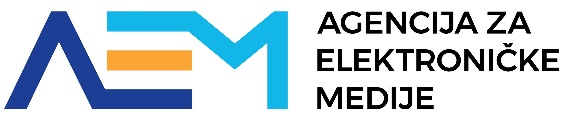 POZIV NA DOSTAVU PONUDAu postupku jednostavne nabaveZA NABAVU USLUGA EDUKACIJE U SKLOPU NPOO MJERE „USPOSTAVA PROVJERE MEDIJSKIH ČINJENICA I SUSTAVA JAVNE OBJAVE PODATAKA“Zagreb, lipanj 2024.Naručitelj Agencija za elektroničke medije pokrenuo je postupak jednostavne nabave za  nabavu usluga edukacije u sklopu NPOO mjere Uspostava provjere medijskih činjenica i sustava javne objave podataka. Zakon o javnoj nabavi (NN 120/16, 114/22) sukladno članku 12. stavku 1.,  ne primjenjuje se na nabavu robe i usluga procijenjene vrijednosti bez PDV-a do 26.540,00 €, odnosno za nabavu radova do 66.360,00 €. Stoga se na ovaj postupak nabave ne primjenjuje niti postupak pravne zaštite pred Državnom komisijom za kontrolu postupaka javne nabave. Postupak se provodi sukladno Pravilniku o provedbi postupaka jednostavne nabave Agencije za elektroničke medije. OPĆI PODACIPodaci o naručiteljuNaručitelj: Agencija za elektroničke medijeAdresa: Jagićeva 31, ZagrebOIB: 35237547014Telefon: + 385 1 48 82 610Telefax: + 385 1 48 82 614Podaci o osobi zaduženoj za komunikaciju s ponuditeljimaKontakt osoba: Marijana Laliće-mail: marijana.lalic@aem.hrVrsta postupka nabave – jednostavna nabavaEvidencijski broj nabave – BN 30/24Procijenjena vrijednost nabave (bez PDV-a) – 23.900,00  € Podaci o gospodarskim subjektima s kojima je Naručitelj u sukobu interesa - Projekt jednako razvoj d.o.o., Gradišćanska 24, 10000 Zagreb, OIB: 09575099931- Projekt jednako razvoj Grupa d.o.o., Gradišćanska 24, 10000 Zagreb, OIB: 40655610478- INAMI, obrt za usluge, Staro Pračno 141, 44000 Sisak, OIB: 53698146955- EX-IBITA, Ulica grada Vukovara 222, 10000 Zagreb, OIB: 44706259799- SK KONZALTING, obrt za savjetovanje, M. Korvina 13, 10430 Samobor, OIB: 24454127453- Komunikacijski ured Colić, Laco i partneri d.o.o., Jurišićeva ulica 14, 10000 Zagreb, OIB: 30439563044Navedeni gospodarski subjekti ne smiju sudjelovati u postupku nabave u svojstvu ponuditelja, ni člana zajednice ponuditelja te ne smije biti podugovaratelj odabranom ponuditelju.PODACI O PREDMETU NABAVEOPIS PREDMETA NABAVEPredmet nabave je nabava usluge edukacije u sklopu NPOO mjere Uspostava provjere medijskih činjenica i sustava javne objave podataka. Cilj edukacije je upoznati neovisne provjeravatelje informacija s relevantnim regulatornim okvirom koji je blisko povezan i koji se odnosi na postupak provjere informacija objavljenih u medijima. Neovisno o području kojim se novo uspostavljeni provjeravatelj informacija bavi, nužno je uzeti u obzir pravne implikacije prilikom provjere informacija. U tu svrhu osobe koje sudjeluju u postupku provjere informacija moraju biti upoznati s osnovnim pravnim konceptima te regulatornim okvirom koji je povezan s njihovim djelovanjem. Iz tog razloga nabavlja se usluga edukacije kojom bi se na svrhovit i sveobuhvatan način neovisne provjeravatelje informacija upoznalo s relevantnim pravnim područjima podijeljenim na sljedeći način:Modul - Temeljna ljudska prava (sloboda izražavanja i pravo na privatnost) ima za cilj upoznati polaznike s osnovnim konceptima temeljnih ljudskih prava na slobodu izražavanja i prava na privatnost; važnosti zaštite prava na slobodu izražavanja u postupku provjere informacija; zaštite prava na privatnost i objave ispravaka informacija; međusobnog odnosa dva predmetna ljudska prava; prakse Europskog suda za ljudska prava u relevantnim područjima. Modul - Zaštita osobnih podataka ima za cilj upoznati polaznike s važnošću i širokim poljem primjene pravnog okvira zaštite osobnih podataka u EU. Modul će se fokusirati na primjenu zaštite osobnih podataka u medijima, osobito u kontekstu  provjera i objave ispravaka informacija. Sadržajno gledano, razmatra će se odredbe Opće uredbe o zaštiti podataka, ali i sektorski propisi u području medija koji imaju utjecaj na primjenu tih odredbi.  Modul - Pravo na pristup informacijama ima za cilj objasniti ostvarivanje prava na pristup informacijama u RH, s fokusom na relevantni zakon, ali i posebne propise koji reguliraju dobivanje informacija u domeni medija. Poseban fokus stavit će se na praksu regulatornih tijela (Povjerenik za pristup informacijama) i nadležnih sudova u RH, ali i na međunarodne najbolje prakse, uključujući praksu Europskog suda za ljudska prava. Ovaj modul uključit će i pravo na ponovnu uporabu informacija, sukladno primjenjivom pravnom okviru EU i RH. Modul - Zaštita autorskog i srodnih prava - relevantan zakonodavni okvir za postupak provjere i objavu ispravljenih informacija; poštivanje načela zaštite autorskog prava i srodnih prava; razumijevanje okvira upotrebe autorskih sadržaja, koncepta ograničenja autorskog prava i iznimki od zaštite autorskog sadržaja te funkcioniranje sustava kolektivnog ostvarivanja autorskog prava. Modul 5 Medijska regulacija i Regulacija digitalnih usluga - zakonodavni okvir koji se odnosi na medije, relevantne odredbe Zakona o medijima i Zakona o elektroničkim medijima; regulacija pružanja digitalnih usluga (Akt o digitalnim uslugama) Aktivnosti međunarodnih organizacija na području fact-checkinga - aktivnosti i dokumenti Vijeća Europe, Europske komisije i UNESCO s posebnim naglaskom na smjernice Vijeća Europe naziva „Smjernice o suzbijanju širenja lažnih informacija i dezinformacija na internetu provjerom činjenica i dizajnom platformi na način usklađen s ljudskim pravima“.Modul - Odgovornost za štetu - način objave provjerenih informacija, sukob između izražavanja mišljenja i iznošenje činjenica, postupak suda i sudska praksa sudova RH u predmetima za naknadu štete uslijed povrede prava osobnosti objavljenom informacijom.Predmet nabave obuhvaća:Izradu pripremnih materijala za edukacijuIzradu materijala za polaznikeNaknadu predavačima koji drže edukaciju Prostor i tehniku za održavanje edukacije uživo i online istovremenoIzradu priručnika temeljenog na održanim edukacijama2.1. Količina predmeta nabave: prema  troškovniku2.2. Naručitelj na temelju ovog poziva namjerava sklopiti ugovor o javnoj nabavi usluga s odabranim ponuditeljem.2.3. Način izvršenja: Svaki od navedenih modula traje cca 4 sata (prema opsežnosti modula moguće je da se za pojedini modul satnica i poveća). Moduli se mogu održavati jednom ili dva puta tjedno. Od Ponuditelja se očekuje da osmisli i operativno provede edukacije po navedenim modulima.Osigura stručnjake iz svakog tematskog područja; te jednog voditelja projekta (koji ima iskustvo rada u organizaciji edukacija, iskustvo koordinacije) koji će koordinirati rad stručnjaka. Ponuditelj može angažirati i asistenta.Predloženu edukaciju držat će stručnjaci za navedena područja. Jedna osoba može biti angažirana i za više modula. (prilog obrazac)Kontinuirano komunicirati s predstavnicima AEM-a te ih pravodobno pozivati na edukacije.Ponuditelj je obvezan u ponudi dostaviti Plan aktivnosti (prilog obrazac) u kojem će okvirno isplanirati datume održavanja edukacija. Konačan Plan aktivnosti ustanovit će se naknadno u dogovoru s AEM-om i odabranim ponuditeljem. Na svim materijalima koji će se podijeliti sudionicima edukacije kao i na svim drugim materijalima koji će se koristiti tijekom provedbe projekta potrebno je koristiti službeni logo AEM-a s naznakom da se projekt provodi uz financijsku podršku EU u sklopu NPOO mjera Uspostava provjere medijskih činjenica i sustava javne objave podataka.Ponuditelj je obvezan organizirati edukacije u prostoru sa svom potrebnom tehničkom opremom – aktivan razglas, mikrofone, te sav drugi materijal potreban za interaktivan i ugodan boravak cca 60 ljudiPo završetku edukacije potrebno je  izraditi pripadajući priručnik koji će se isporučiti najkasnije u roku od 3 mjeseca nakon završetka edukacije. Izraditi priručnik koji će se moći objaviti online, a temelji se na predavanjima stručnjaka po svim modulima.2.4. TroškovnikTroškovnik se nalazi u privitku ove dokumentacije o nabavi,.Ponuditelj ne smije mijenjati opise predmeta nabave navedene u Troškovniku kao niti dopisivati stupce ili retke niti na bilo koji način mijenjati sadržaj Troškovnika.Sve stavke troškovnika moraju biti popunjene jediničnim cijenama (zaokruženim na dvije decimale) na način kako je to definirano u troškovniku.2.5. Mjesto izvršenja predmeta nabave Zagreb2.6. Rok početka i završetka izvršenja ugovoraUgovor će se potpisati na period od tri mjeseca, a početak edukacija predviđa se od sredine rujna 2024.UVJETI SPOSOBNOSTI GOSPODARSKOG SUBJEKTA  Gospodarski subjekt dokazuje svoju sposobnost sljedećim dokazima koji se u neovjerenoj preslici obvezno prilažu uz ponudu:3.1. Osnove za isključenje gospodarskog subjekta1/ Naručitelj će isključiti, u bilo kojem trenutku tijekom postupka javne nabave, gospodarski subjekt ako utvrdi da je gospodarski subjekt koji ima poslovni nastan u Republici Hrvatskoj ili osoba koja je član upravnog, upravljačkog ili nadzornog tijela ili ima ovlasti zastupanja, donošenja odluka ili nadzora tog gospodarskog subjekta i koja je državljanin Republike Hrvatske, pravomoćnom presudom osuđena za:a/ sudjelovanje u zločinačkog organizaciji, na temelju:članka 328. (zločinačko udruženje)članka 329. (počinjenje kaznenog djela u sastavu zločinačkog udruženja) članka 333. (udruživanje za počinjenje kaznenih djela)iz Kaznenog zakona (NN br. 110/97, 27/98, 50/00, 129/00, 51/01, 111/03, 190/03, 105/04, 84/05, 71/06, 110/07, 152/08, 57/11, 77/11 I 143/12);b/ korupciju, na temelju:članka 252. (primanje mita u gospodarskom poslovanju)članka 253. (davanje mita u gospodarskom poslovanju)članka 254. (zlouporaba u postupku javne nabave)članka 291. (zlouporaba položaja i ovlasti)članka 292. (nezakonito pogodovanje)članka 293. (primanje mita)članka 294. (davanje mita)članka 295. (trgovanje utjecajem)članka 296. (davanje mita za trovanje utjecajem) Kaznenog zakonačlanka 294.a (primanje mita u gospodarskom poslovanju)članka 294.b (davanje mita u gospodarskom poslovanju)članka 337. (zlouporaba položaja i ovlasti)članka 338. (zlouporaba obavljanja dužnosti državne vlasti)članka 343. (protuzakonito posredovanje)članka 347. (primanje mita)članka 348. (davanje mita) iz Kaznenog zakona (NN br. 110/97, 27/98, 50/00, 129/00, 51/01, 111/03, 190/03, 105/04, 84/05, 71/06, 110/07, 152/08, 57/11, 77/11 I 143/12);c/prijevaru, na temelju:članka 236. (prijevara)članka 247. (prijevara u gospodarskom poslovanju)članka 256. (utaja poreza ili carine)članka 258. (subvencijska prijevara) Kaznenog zakonačlanka 224. (prijevara)članka 293. (prijevara u gospodarskom poslovanju)članka 286. (utaja poreza I drugih davanja) iz Kaznenog zakona (NN br. 110/97, 27/98, 50/00, 129/00, 51/01, 111/03, 190/03, 105/04, 84/05, 71/06, 110/07, 152/08, 57/11, 77/11 I 143/12);d/terorizam ili kaznena djela povezana s terorističkim aktivnostima, na temelju:članka 97. (terorizam),članka 99. (javno poticanje na terorizam)članka 100. (novačenje za terorizam)članka 101. (obuka za terorizam)članka 102. (terorističko udruženje) članka 169. (terorizam)članka 169.a (javno poticanje na terorizam)članka 169.b (novačenje I obuka za terorizam) iz Kaznenog zakona (NN br. 110/97, 27/98, 50/00, 129/00, 51/01, 111/03, 190/03, 105/04, 84/05, 71/06, 110/07, 152/08, 57/11, 77/11 I 143/12)e/pranje novca ili financiranje terorizma, na temelju:članka 98. (financiranje terorizma)članka 265. (pranje novca) članka 279. (pranje novca) iz Kaznenog zakona (NN br. 110/97, 27/98, 50/00, 129/00, 51/01, 111/03,   190/03, 105/04, 84/05, 71/06, 110/07, 152/08, 57/11, 77/11 I 143/12)f/ dječji rad ili druge oblike trgovanja ljudima, na temelju:članka 106. (trgovanje ljudima) članka 175. (trgovanje ljudima i ropstvo) iz Kaznenog zakona (NN br. 110/97, 27/98, 50/00, 129/00, 51/01, 111/03,  190/03, 105/04, 84/05, 71/06, 110/07, 152/08, 57/11, 77/11 I 143/12).Naručitelj će isključiti u bilo kojem trenutku tijekom postupka nabave, gospodarskog subjekta iz postupka javne nabave ako utvrdi da je gospodarski subjekt koji nema poslovni nastan u Republici Hrvatskoj ili osoba koja je član upravnog, upravljačkog ili nadzornog tijela ili ima ovlasti zastupanja, donošenja odluka ili nadzora tog gospodarskog subjekta i koja nije državljanin Republike Hrvatske pravomoćnom presudom osuđena za kaznena djela iz točke 1.1. podtočaka a) – f) za odgovarajuća kaznena djela koja, prema nacionalnim propisima države poslovnog nastana gospodarskog subjekta, odnosno države čiji je osoba državljanin, obuhvaćaju razloge za isključenje iz članka 57. stavak 1. Točaka a) – f) Direktive 2014/24EU. Razdoblje isključenja gospodarskog subjekta kod kojeg su ostvarene navedene osnove za isključenje iz postupka javne nabave je pet godina od dana pravomoćnosti presude, osim ako pravomoćnom presudom nije određeno drugačije.Dokumenti kojima se dokazuje da ne postoje razlozi za isključenje po ovoj točki:- Izvadak iz kaznene evidencije ili drugog odgovarajućeg registra ili ako to nije moguće,- Jednakovrijedni dokument nadležne sudske ili upravne vlasti u državi poslovnog nastana gospodarskog subjekta, odnosno državi čiji je osoba državljanin ili- Ako se u državi poslovnog nastana gospodarskog subjekta, odnosno državi čiji je osoba državljanin ne izdaju dokumenti pod a. i b. ovog stavka ili ako ne obuhvaćaju sve okolnosti iz ove podtočke, oni mogu biti zamijenjeni izjavom pod prisegom, ili ako izjava pod prisegom prema pravu dotične države ne postoji, izjavom davatelja s ovjerenim potpisom kod nadležne sudske ili upravne vlasti, javnog bilježnika ili strukovnog ili trgovinskog tijela u državi poslovnog nastana gospodarskog subjekta, odnosno državi čiji je osoba državljanin. 2/ Naručitelj će isključiti gospodarskog subjekta iz postupka javne nabave ako utvrdi da gospodarski subjekt nije ispunio obveze plaćanja dospjelih poreznih obveza ili obveza za mirovinsko i zdravstveno osiguranje:- u Republici Hrvatskoj, ako gospodarski subjekt ima poslovni nastan u Republici Hrvatskoj ili- u Republici Hrvatskoj ili u državi poslovnog nastana gospodarskog subjekta, ako gospodarski subjekt nema poslovni nastan u Republici Hrvatskoj.Dokumenti kojima se dokazuje da ne postoje razlozi za isključenje po ovoj točki:- potvrdu porezne uprave o stanju duga, ne stariji od 30 dana od dana objave ovog Poziva ili- važeći jednakovrijedni dokument drugog nadležnog tijela države poslovnog nastana gospodarskog subjekta, ako se ne izdaje potvrda Porezne uprave,- ako se u državi poslovnog nastana gospodarskog subjekta, odnosno državi čiji je osoba državljanin ne izdaju prethodno navedeni dokumenti iz ovog stavka, ili ako ne obuhvaćaju sve okolnosti iz ove podtočke, oni mogu biti zamijenjeni izjavom pod prisegom, ili ako izjava pod prisegom prema pravu dotične države ne postoji, izjavom davatelja s ovjerenim potpisom kod nadležne sudske ili upravne vlasti, javnog bilježnika ili strukovnog ili trgovinskog tijela u državi poslovnog nastana gospodarskog subjekta, odnosno državi čiji je osoba državljanin.U slučaju zajednice ponuditelja sve prethodno navedene okolnosti utvrđuju se za sve članove zajednice pojedinačno, te je svaki član dužan dostaviti prethodno navedene dokumente.3.2. Kriterij za odabir gospodarskog subjekta3.2.1. Sposobnost za obavljanje profesionalne djelatnostiGospodarski subjekt sposobnost za obavljanje profesionalne djelatnosti dokazuje upisom u sudski, obrtni, strukovni ili drugi odgovarajući registar u državi njegova poslovnog nastana.Dokumenti kojima se dokazuje ova sposobnost:-Izvadak iz sudskog obrtnog, strukovnog ili drugog odgovarajućeg registra koji se traži u državi članici njegova poslovnog nastana.3.2.2.Uvjeti tehničke i stručne sposobnostiPopis usluga izvršeni u godini u kojoj je započeo postupak ove nabave i tijekom tri godine koje predhode ovoj nabaviGospodarski subjekt mora dokazati da je u navedenom periodu pružio usluge iste ili slične predmetu nabave. Popis treba biti razmjeran ovom predmetu nabave, najviše tri ugovora čija ukupna vrijednost iznosi najmanje vrijednost ove nabave bez PDV-a. Gospodarski subjekt na taj način dokazuje da ima potrebno iskustvo, znanje i sposobnost da s obzirom na opseg, predmet i procijenjenu vrijednost nabave sposoban kvalitetno pružiti uslugu koja je predmet nabave.Stručne kvalifikacije pružatelja uslugeVoditelj/ica projekta – minimalno dvije godine iskustva u provođenju edukacija; Voditelj/ica projekta će imati ključnu ulogu u provođenju komunikacijskih aktivnosti i koordinacije svih stručnjaka koji će biti angažirani na projektu. Uz voditelja/icu projekta Ponuditelj može angažirati i asistenta za kojeg je također potrebno ispuniti obrazac. Tehnička i stručna sposobnost iz ove točke dokazuje se: Životopisom (Prilog I) Predavači koje će angažirati pružatelj uslugePružatelj usluge treba angažirati stručnjake za navedena područja koja će biti predmet edukacija. Ponudi je potrebno priložiti obrazac koji je u prilogu ovog poziva u kojem će navesti poveznice na radove koje je stručnjak objavio, te uz koje će priložiti njihove životopise.SADRŽAJ I NAČIN IZRADE PONUDE4.1. Sadržaj Pri izradi ponude, gospodarski subjekt mora se pridržavati zahtjeva i uvjeta iz ovog Poziva. Gospodarski subjekt ne smije mijenjati i nadopunjavati tekst iste.Ponuda sadržava:ponudbeni list i popis priloženih dokumenata ponudedokumente kojima gospodarski subjekt dokazuje da ne postoje osnove za isključenje:izvadak iz kaznene evidencije ili sl.potvrda porezne uprave ili sl.dokumente kojima gospodarski subjekt dokazuje kriterije za odabirprofesionalna sposobnosttehnička sposobnosttroškovnik s popunjenim svim stavkamaostalo traženo u dokumentaciji o nabavi4.2. Način izrade Ponuda se sa svim traženim prilozima podnosi na hrvatskom jeziku i latiničnom pismu. Ponuda se izrađuje bez posebne naknade. Sve tražene dokaze sposobnosti koje Naručitelj zahtijeva sukladno ovom Pozivu ponuditelji mogu dostaviti u neovjerenoj preslici.4.3. Način dostave Ponude se predaju neposredno u pisarnici Naručitelja ili poštanskim putem na adresu Naručitelja, u zatvorenoj omotnici na kojoj mora biti naznačen naziv i adresa prijavitelja te adresa i oznaka sljedećeg sadržaja:Agencija za elektroničke medijeJagićeva 31, ZagrebUsluge nabave edukacije - „Ne otvaraj“Ili u PDF formatu  na mail adresu: marijana.lalic@aem.hr4.4. Kriterij za odabir ponude – najniža ponuđena cijena Datum, vrijeme i mjesto dostave i otvaranja ponuda Ponuda, bez obzira na način dostave, mora biti zaprimljena od strane Naručitelja,  najkasnije dana 15. srpnja 2024. do 12.00 satiSve ponude koje Naručitelj primi nakon isteka roka za dostavu ponuda označit će se kao  zakašnjelo pristigle i bit će neotvorene vraćene ponuditelju.4.6. Izmjena, dopuna i povlačenje ponudeU roku za dostavu ponude ponuditelj može izmijeniti svoju ponudu, nadopuniti je ili od nje odustati. Izmjena i/ili dopuna ponude dostavlja se na način kao i osnovno ponuda s obveznom naznakom da se radi o izmjeni i/ili dopuni ponude.Ponuditelj može do isteka roka za dostavu ponude pisanom izjavom odustati od svoje ponude. U tom slučaju ponuditelj može istodobno zahtijevati povrat svoje neotvorene ponude.4.7. Cijena ponudeU cijenu ponude bez PDV-a moraju biti uračunati svi troškovi i popusti. Cijena ponude piše se brojkama. Ponuđena cijena je nepromjenjiva. Ponuditelji su dužni ponuditi, tj. upisati jedinične cijene za svaku stavku na način kako je to određeno Troškovnikom.  Ponuditelj je dužan popuniti sve tražene stavke Troškovnika.Gospodarski subjekt je kod izrade ponude obvezan pridržavati se sljedećeg:cijenu ponude iskazati na ponudbenom listecijenu ponude izraziti u eurima, napisanu brojkamanuditi jediničnu cijenu za svaku pojedinu stavku troškovnikaispuniti troškovnik na kojem ne smije mijenjati količine ili opise u pojedinim stavkama troškovnika obrazac specifikacija popunjava ponuditeljNisu dopuštene:alternativne cijene ponudeponude pod uvjetima koji nisu predviđeni ovim Pozivom.U cijenu ponude uračunati su svi troškovi i popusti.TROŠKOVNIK mora biti popunjen na izvornom predlošku, bez mijenjanja, ispravljanja ili prepisivanja izvornog teksta. Ponuditelj treba ispuniti cijenama sve stavke opisane u troškovniku. Cijenom trebaju biti obuhvaćeni svi materijalni troškovi. U cijenu ponude bez PDV uračunavaju se svi troškovi I popusti ponuditelja. Cijenu ponude potrebno je prikazati tako da se iskaže redom: cijena ponude bez PDV-e, iznos PDV-a te cijena ponude s PDV-om.Rok, način i uvjeti plaćanjaPlaćanje se obavlja na temelju e-računa odabranog ponuditelja za uredno izvršen predmet nabave u roku 30 dana od dan primitka istog.Naručitelj će plaćati za pruženu uslugu sukcesivno, nakon provedene svake edukacije. Uz e-račun potrebno je priložiti i zapisnik o primopredaji nakon provedene svake radionice/edukacije.  4.9. Rok valjanosti ponude - 90 dana od isteka roka za dostavu ponuda i mora biti naveden u obrascu ponude – Ponudbeni list. Ponude s kraćim rokom valjanosti bit će odbijeneOSTALE ODREDBE5.1. Otvaranje ponudaOtvaranje ponuda neće biti javno.5.2. Povrat dokumentacijePonuda i dokumentacija priložena uz ponudu ne vraćaju se osim u slučaju zakašnjele ponude i odustajanja ponuditelja od neotvorene ponude.PONUDBENI LISTPREDMET NABAVE: Usluge edukacijeNARUČITELJ: Agencija za elektroničke medije, OIB 35237547014, Jagićeva 31, ZagrebODGOVORNA OSOBA NARUČITELJA: Josip PopovacNAZIV PONUDTELJA: __________________________________________________________ ADRESA: ____________________________________________________________________OIB: _______________________________________________________________________ODGOVORNA OSOBA PONUDITELJA: ______________________________________________BROJ RAČUNA (IBAN): ________________________________________________________BIC (SWIFT) I/ILI NAZIV POSLOVNE BANKE: _______________________________________PONUDITELJ JE U SUSTAVU PDV-a (zaokružiti):             DA - NEADRESA ZA DOSTAVU POŠTE: __________________________________________________E-pošta: ____________________________________________________________________KONTAKT OSOBA: ____________________________________________________________TELEFON: ___________________________________________________________________BROJ PONUDE:  ______________________________________________________________DATUM PONUDE:_____________________________________________________________ROK VALJANOSTI PONUDE  je 90 dana.CIJENA PONUDE (u euro bez PDV-a):__________________________________________PDV:_______________________________________________________________________CIJENA PONUDE (u euro s PDV-om):__________________________________________Ukoliko naša ponuda bude prihvaćena, spremni smo izvršiti uslugu na najbolji mogući način prema pravilima struke i zahtjevima iz poziva Naručitelja.Izjavljujemo da smo prikupili sve potrebne informacije, te smo u skladu s tim izradili našu ponudu.                                                                                      Potpis odgovorne osobe ponuditelja                                                                                                                 ______________________________________TROŠKOVNIKU __________________, _________________ 2024.                                                                    M.P.
	_____________________________	(potpis ponuditelja)IZJAVA O NEKAŽNJAVANJUJa __________________________________________________________________________(ime i prezime, adresa stanovanja, OIB)iz __________________________________________________________________________(adresa stanovanja)broj osobne iskaznice ____________________ izdane od  ________________________________kao osoba po zakonu ovlaštena za zastupanje gospodarskog subjekta: _________________________________________________________________________________ (naziv i adresa gospodarskog subjekta, OIB)pod materijalnom i kaznenom odgovornošću izjavljujem da nismo, niti ja osobno niti navedeni gospodarski subjekt, pravomoćnom presudom osuđeni za:sudjelovanje u zločinačkoj organizaciji, na temeljučlanka 328. (zločinačko udruženje) i članka 329. (počinjenje kaznenog djela u sastavu zločinačkog udruženja) Kaznenog zakona ičlanka 333. (udruživanje za počinjenje kaznenih djela), iz Kaznenog zakona (»Narodne novine«, br. 110/97., 27/98., 50/00., 129/00., 51/01., 111/03., 190/03., 105/04., 84/05., 71/06., 110/07., 152/08., 57/11., 77/11. i 143/12.)korupciju, na temeljučlanka 252. (primanje mita u gospodarskom poslovanju), članka 253. (davanje mita u gospodarskom poslovanju), članka 254. (zlouporaba u postupku javne nabave), članka 291. (zlouporaba položaja i ovlasti), članka 292. (nezakonito pogodovanje), članka 293. (primanje mita), članka 294. (davanje mita), članka 295. (trgovanje utjecajem) i članka 296. (davanje mita za trgovanje utjecajem) Kaznenog zakonačlanka 294.a (primanje mita u gospodarskom poslovanju), članka 294.b (davanje mita u gospodarskom poslovanju), članka 337. (zlouporaba položaja i ovlasti), članka 338. (zlouporaba obavljanja dužnosti državne vlasti), članka 343. (protuzakonito posredovanje), članka 347. (primanje mita) i članka 348. (davanje mita) iz Kaznenog zakona (»Narodne novine«, br. 110/97., 27/98., 50/00., 129/00., 51/01., 111/03., 190/03., 105/04., 84/05., 71/06., 110/07., 152/08., 57/11., 77/11. i 143/12.)prijevaru, na temeljučlanka 236. (prijevara), članka 247. (prijevara u gospodarskom poslovanju), članka 256. (utaja poreza ili carine) i članka 258. (subvencijska prijevara) Kaznenog zakonačlanka 224. (prijevara), članka 293. (prijevara u gospodarskom poslovanju) i članka 286. (utaja poreza i drugih davanja) iz Kaznenog zakona (»Narodne novine«, br. 110/97., 27/98., 50/00., 129/00., 51/01., 111/03., 190/03., 105/04., 84/05., 71/06., 110/07., 152/08., 57/11., 77/11. i 143/12.)terorizam ili kaznena djela povezana s terorističkim aktivnostima, na temeljučlanka 97. (terorizam), članka 99. (javno poticanje na terorizam), članka 100. (novačenje za terorizam), članka 101. (obuka za terorizam) i članka 102. (terorističko udruženje) Kaznenog zakonačlanka 169. (terorizam), članka 169.a (javno poticanje na terorizam) i članka 169.b (novačenje i obuka za terorizam) iz Kaznenog zakona (»Narodne novine«, br. 110/97., 27/98., 50/00., 129/00., 51/01., 111/03., 190/03., 105/04., 84/05., 71/06., 110/07., 152/08., 57/11., 77/11. i 143/12.)pranje novca ili financiranje terorizma, na temeljučlanka 98. (financiranje terorizma) i članka 265. (pranje novca) Kaznenog zakonačlanka 279. (pranje novca) iz Kaznenog zakona (»Narodne novine«, br. 110/97., 27/98., 50/00., 129/00., 51/01., 111/03., 190/03., 105/04., 84/05., 71/06., 110/07., 152/08., 57/11., 77/11. i 143/12.)dječji rad ili druge oblike trgovanja ljudima, na temeljučlanka 106. (trgovanje ljudima) Kaznenog zakonačlanka 175. (trgovanje ljudima i ropstvo) iz Kaznenog zakona (»Narodne novine«, br. 110/97., 27/98., 50/00., 129/00., 51/01., 111/03., 190/03., 105/04., 84/05., 71/06., 110/07., 152/08., 57/11., 77/11. i 143/12.).Datum:_____________________ 2024.M.P.                                                                      		    Potpis:  _________________________                                                                              ŽIVOTOPIS VODITELJA PROJEKTA Izjava potpisnika životopisa:Ja, niže potpisani, potvrđujem pod materijalnom i kaznenom odgovornošću da životopis ispravno opisuje mene, moje kvalifikacije i moje radno iskustvo. Razumijem da pogrešno navođenje činjenica iz životopisa koje su ovdje opisane može dovesti do diskvalifikacije ponude za nabavu usluge  provođenja ukupno 6 modula/edukacija koje su predmet ove nabave.U ______________, ______________________________________(potpis stručnjaka)POPIS PREDLOŽENIH STRUČNJAKA KOJI ĆE PROVODITI EDUKACIJEZa svakog stručnjaka priložiti  CV.U ______________, dana ___________                                                                                                                M.P._____________________   (potpis ovlaštene osobe)PLAN AKTIVNOSTIU ______________, dana ___________                                                                                                                M.P._____________________   (potpis ovlaštene osobe)edukacijaRed. brojOpis uslugeKoličinaJedinična cijena bez PDV-aCijena bez PDV-a1.Modul 1 1 komplet2.Modul 21 komplet3.Modul 31 komplet4.Modul 41 komplet5.Modul 51 komplet6.Modul 61 komplet7.Isporuka priručnika1 kompletUkupna cijena bez PDV- a Ukupna cijena bez PDV- a Ukupna cijena bez PDV- a PDVPDVPDVUkupna cijena s PDV-omUkupna cijena s PDV-omUkupna cijena s PDV-omIme i prezime (djevojačko prezime)Profil stručnjaka Naziv tvrtkeEdukacija Stručni stupanj ili diploma Edukacija Naziv obrazovne institucijeProfesionalno iskustvo  (krenuvši od trenutne pozicije)Profesionalno iskustvo  (krenuvši od trenutne pozicije)Profesionalno iskustvo  (krenuvši od trenutne pozicije)Datum (od-do (mj./god.)Kompanija Pozicija Opis Datum (od-do (mj./god.)Kompanija Pozicija Opis Datum (od-do (mj./god.)Kompanija Pozicija Opis Referentni projekti Referentni projekti Naziv projektaDatum (od-do (mj./god.)Klijent, adresa, vrijednost projektaOpis usluge i pozicijaNaziv projektaDatum (od-do (mj./god.)Klijent, adresa, vrijednost projektaOpis usluge i pozicijaNaziv projektaDatum (od-do (mj./god.)Klijent, adresa, vrijednost projektaOpis usluge i pozicijaNapomenaModul:Ime i prezime predavača/icePoveznica/link na stručne radove vezane uz navedeni modulInstitucijaModul - Temeljna ljudska prava (sloboda izražavanja i pravo na privatnost)Modul - Zaštita osobnih podatakaModul - Pravo na pristup informacijamaModul - Zaštita autorskog i srodnih pravaModul – Medijska regulacija i Regulacija digitalnih usluga-Aktivnosti međunarodnih organizacija na području fact-checkingaModul - Odgovornost za štetuModulStručnjakOkvirni datum održavanja edukacije1.2.3.4.5.6.